Udflugt med bus til Give Egnens Museum og middag på Diagonalkroen den 7. oktober 2021. foto Vagn Hansen.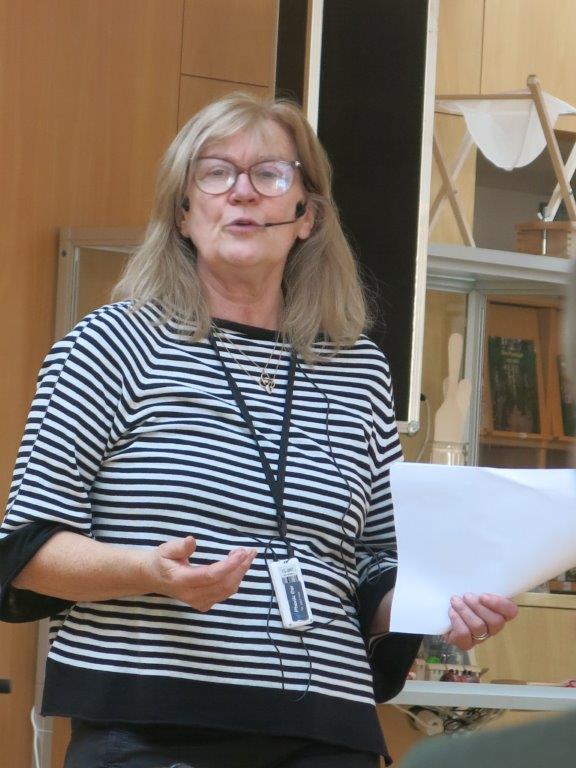 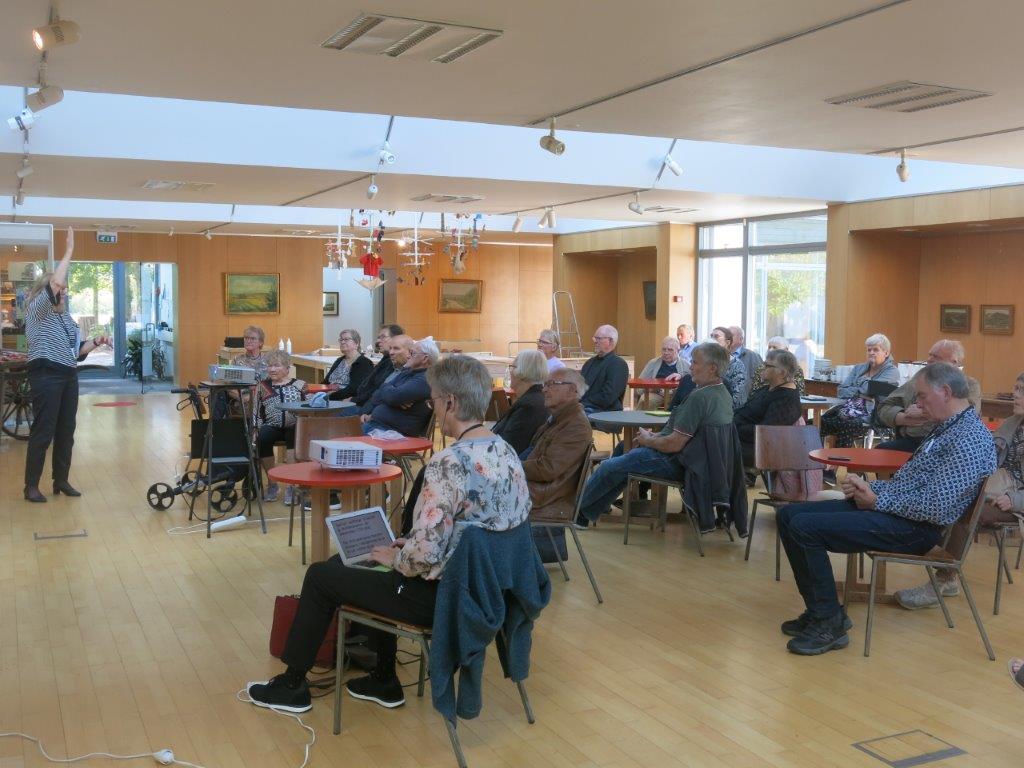 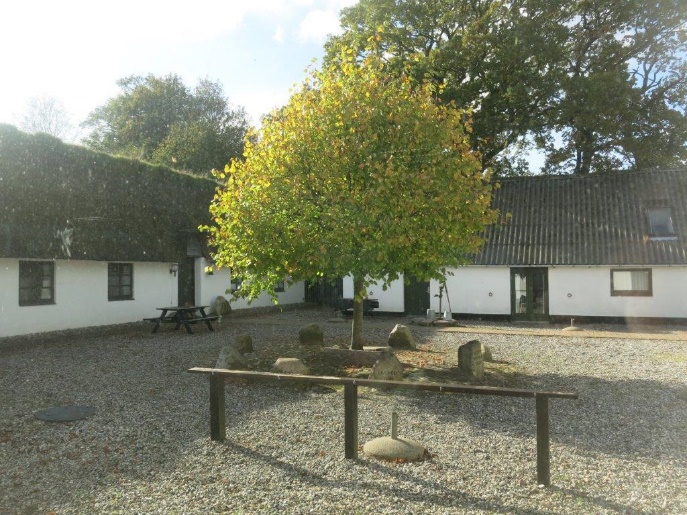 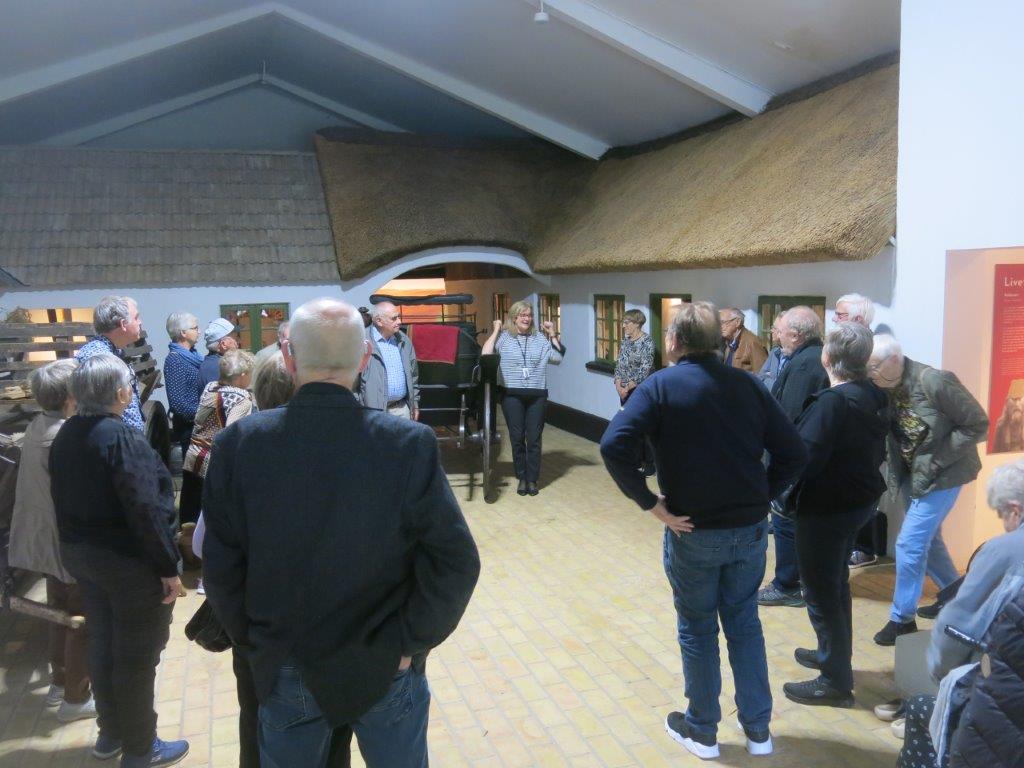 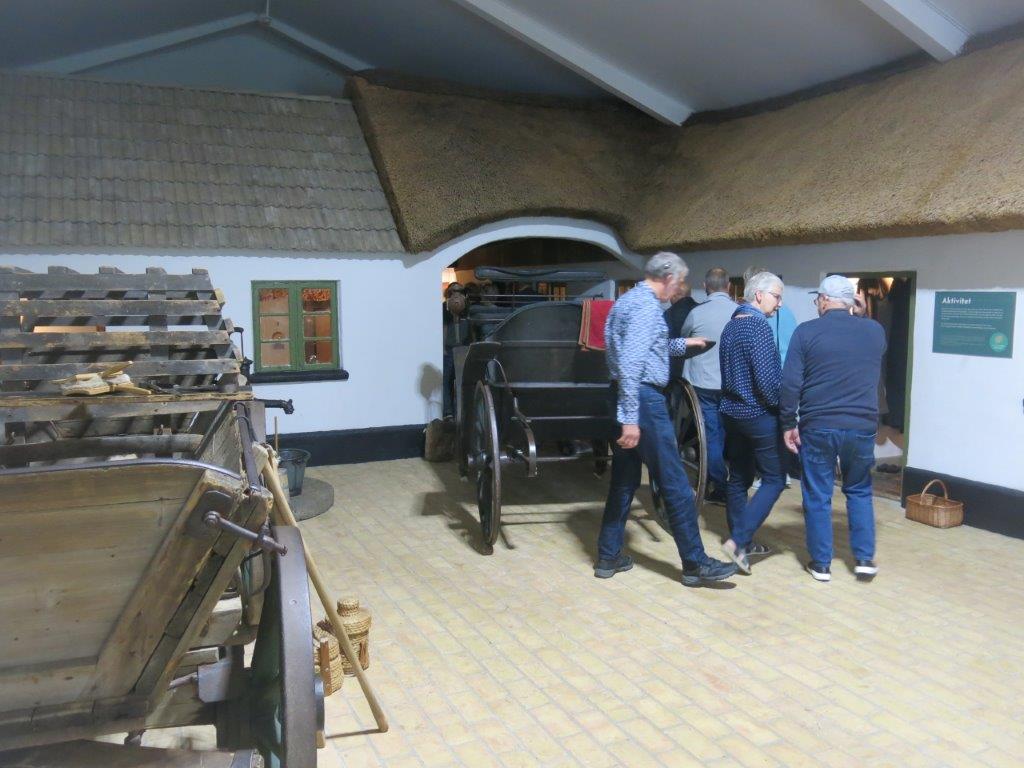 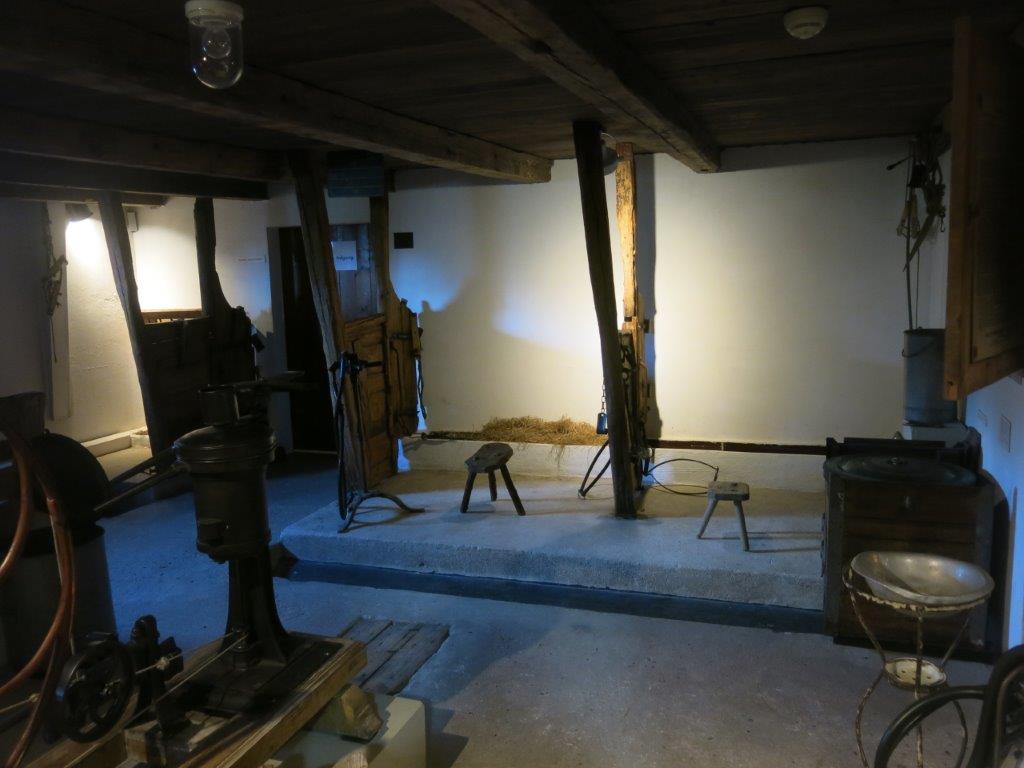 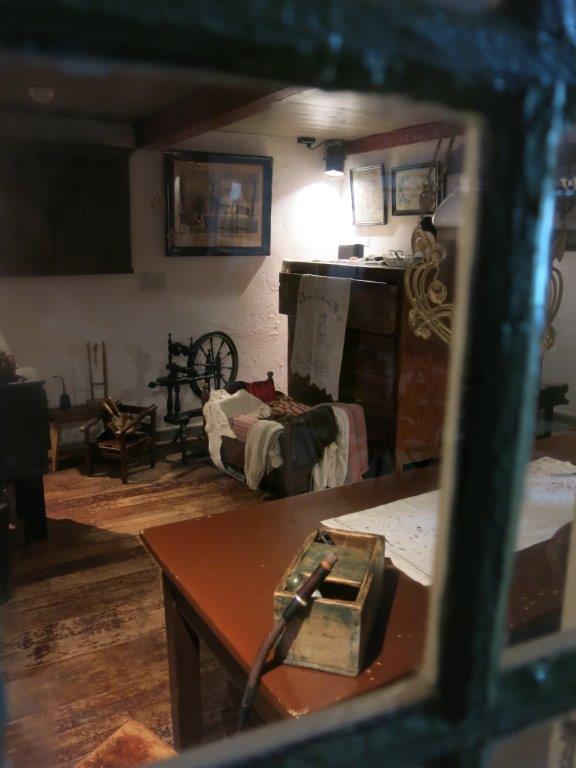 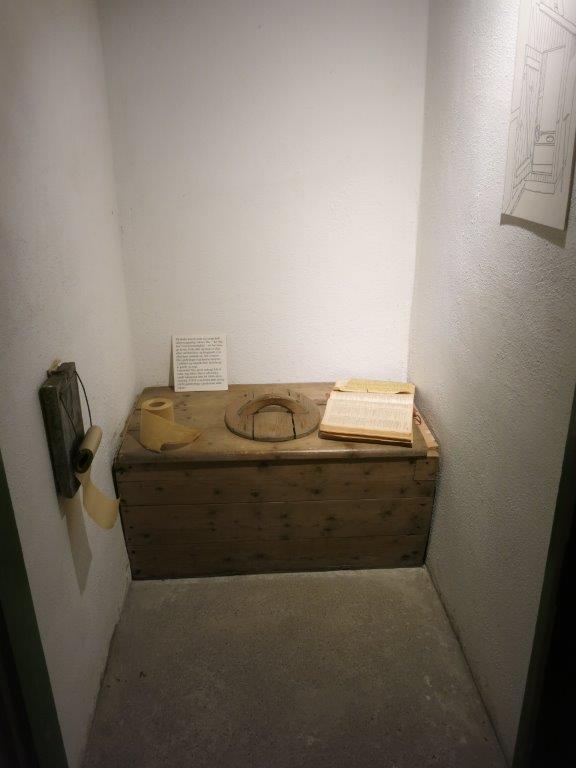 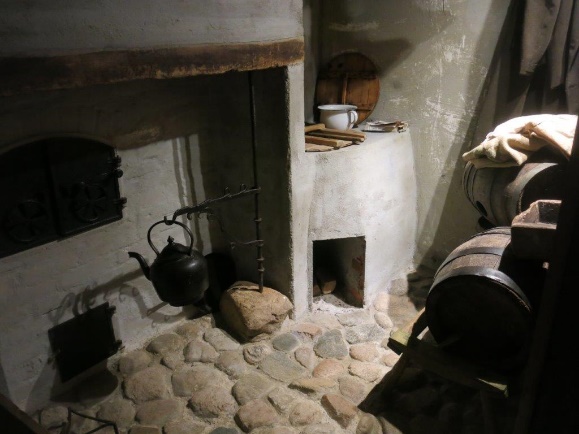 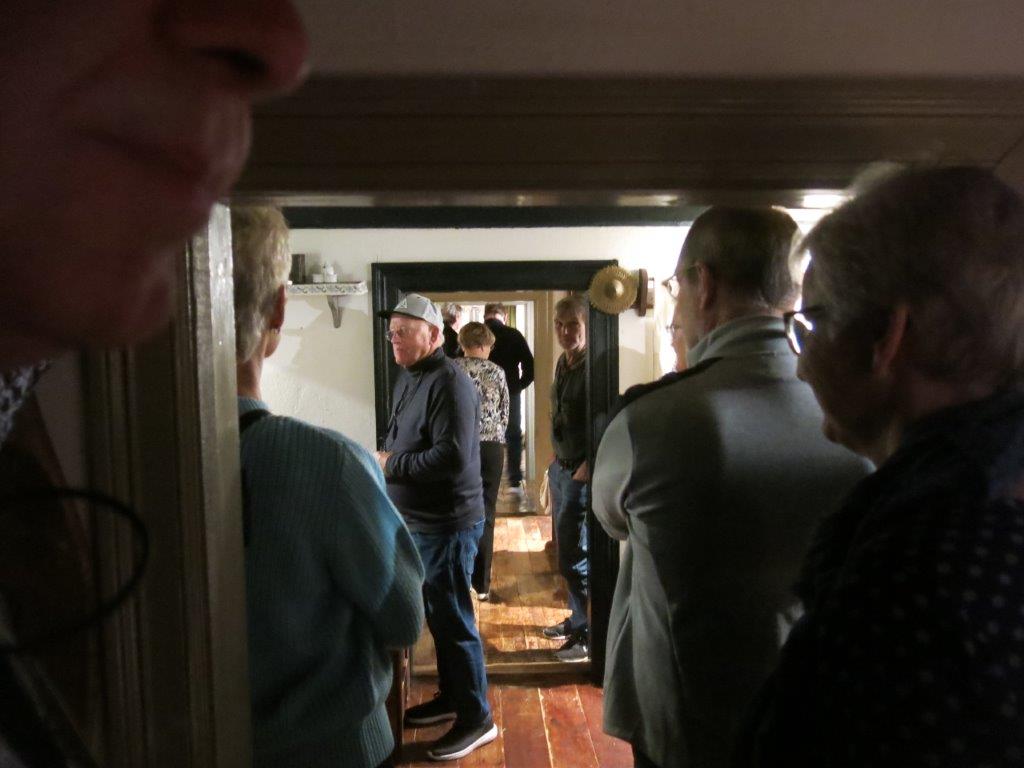 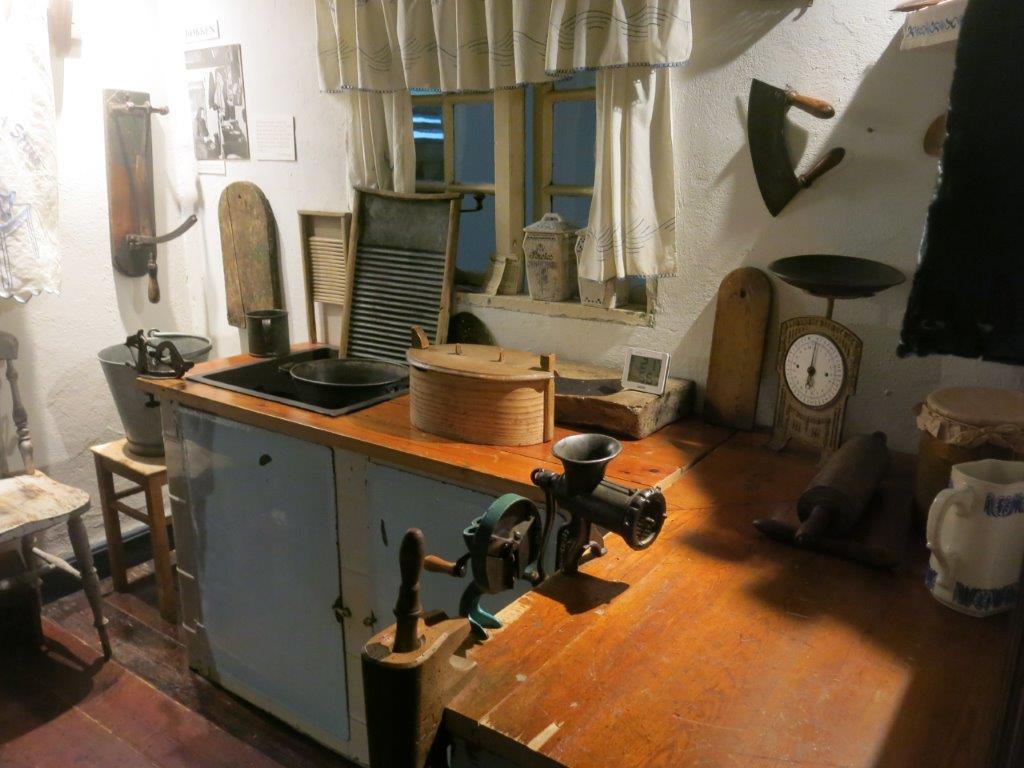 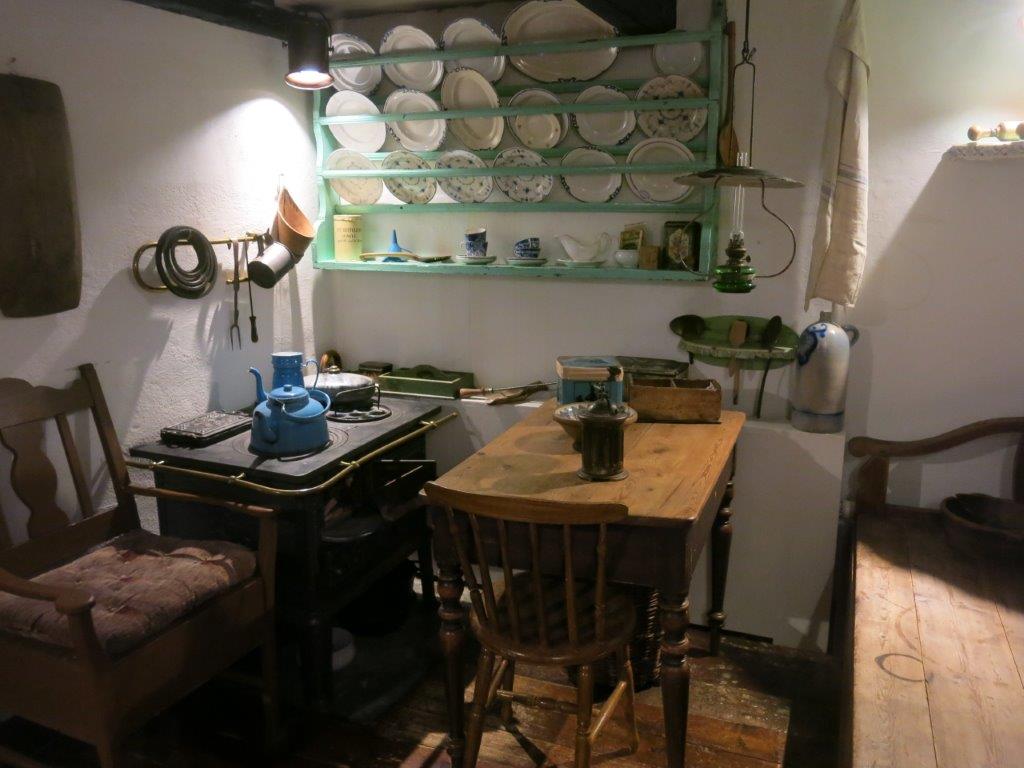 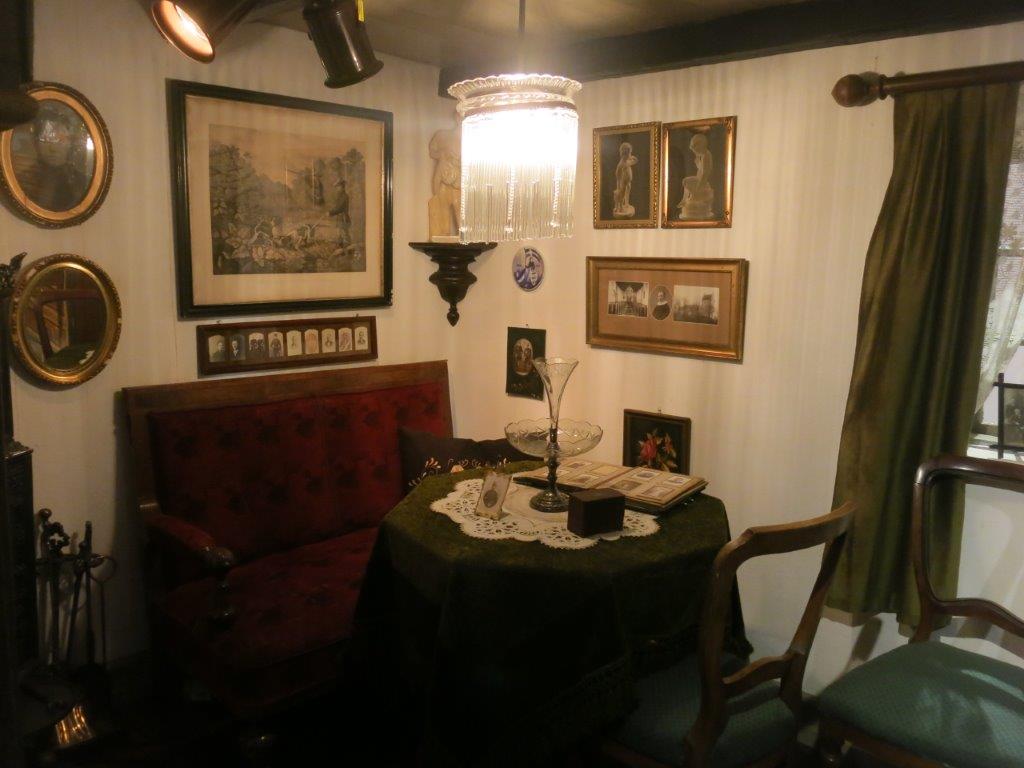 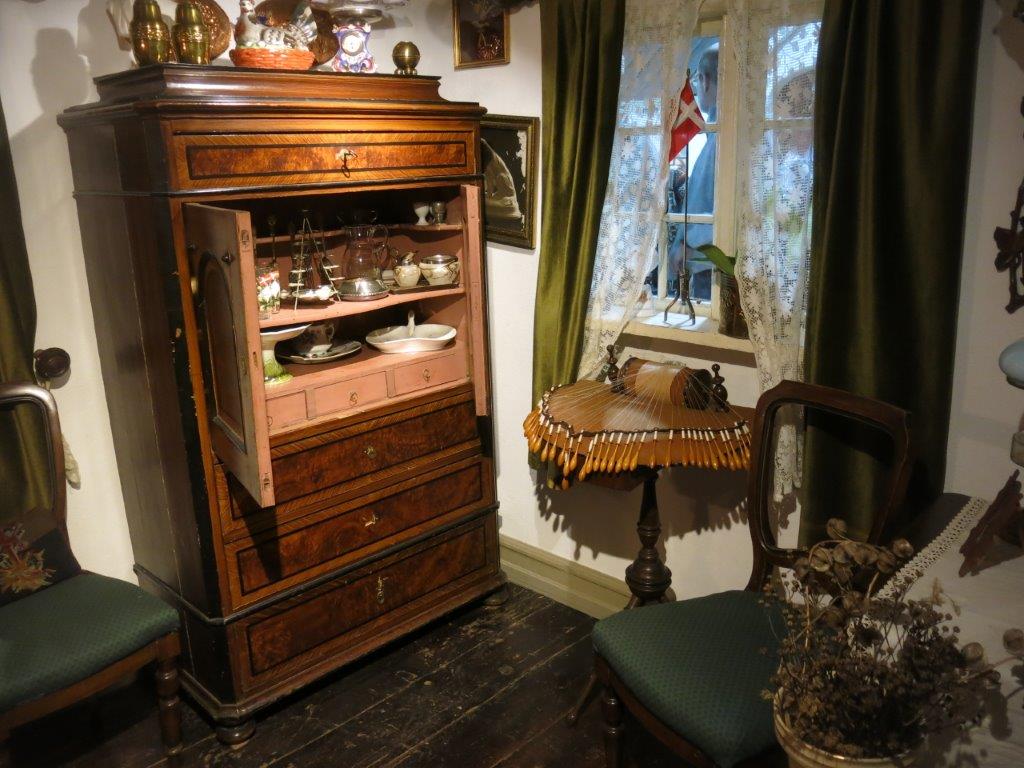 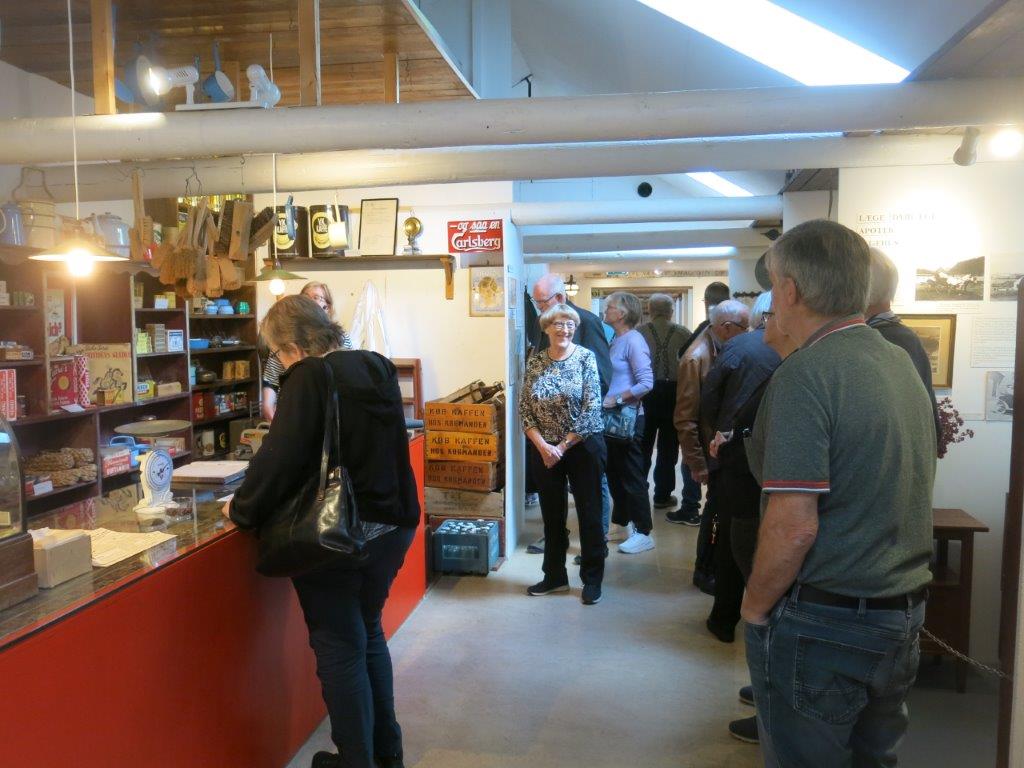 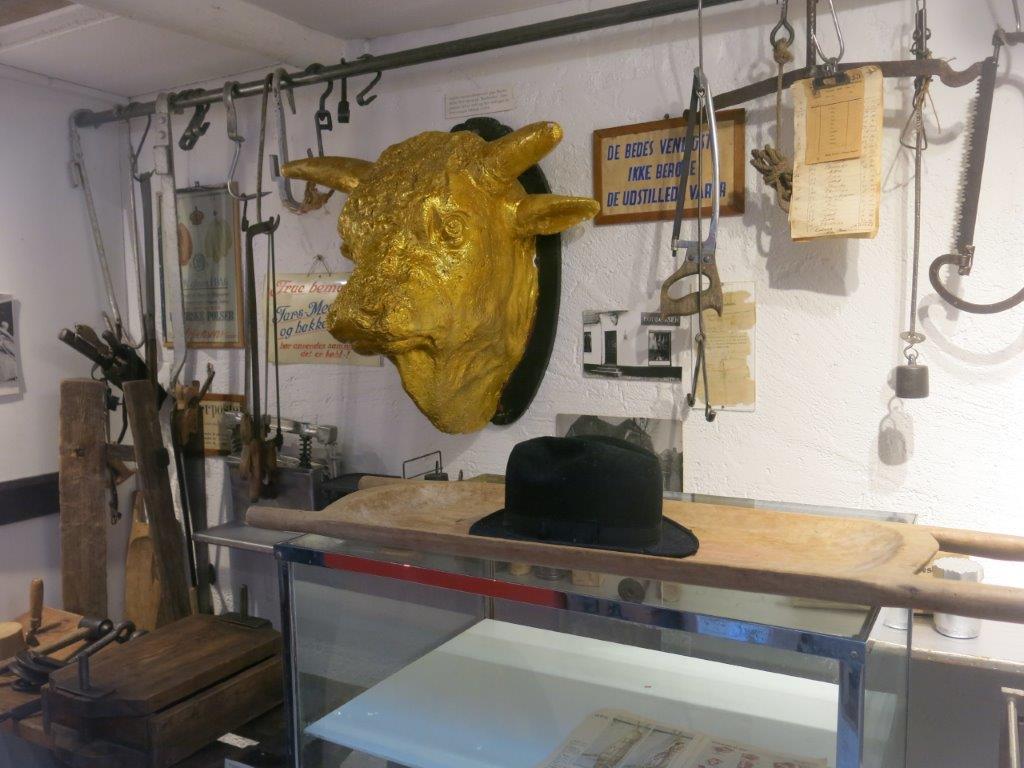 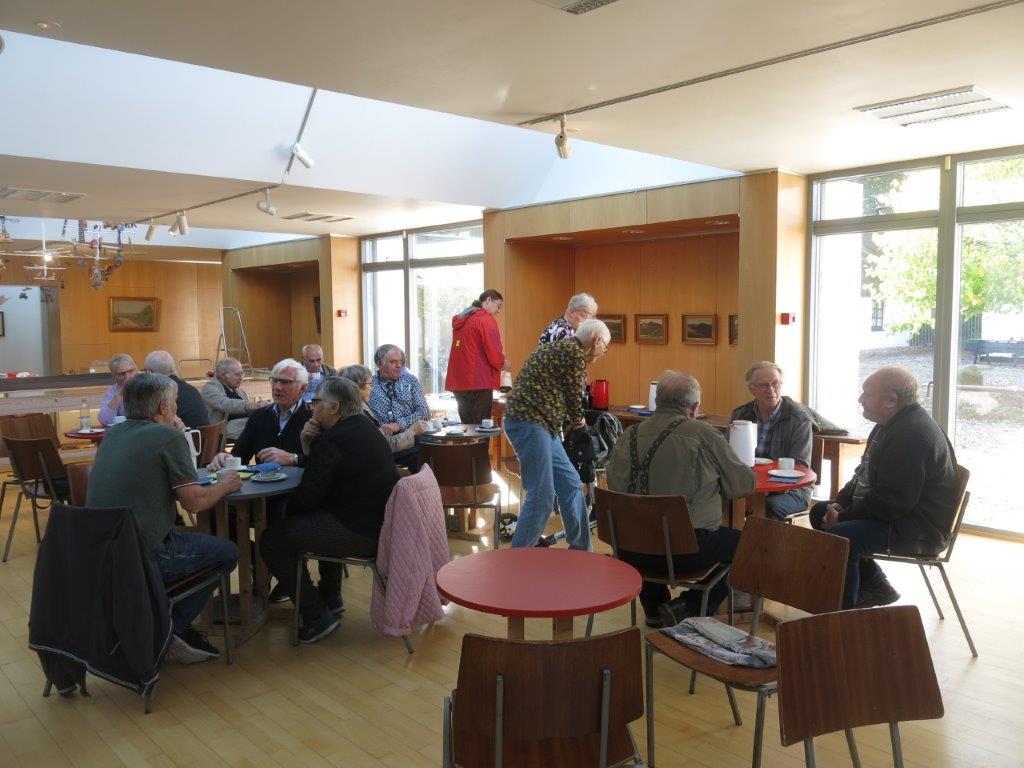 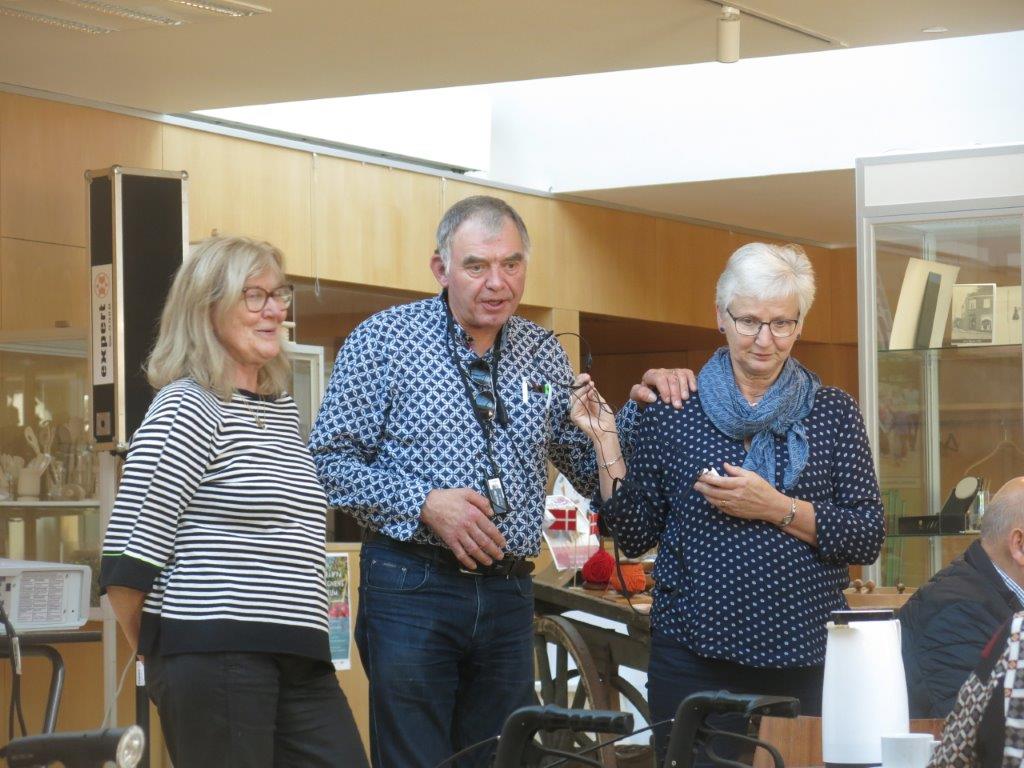 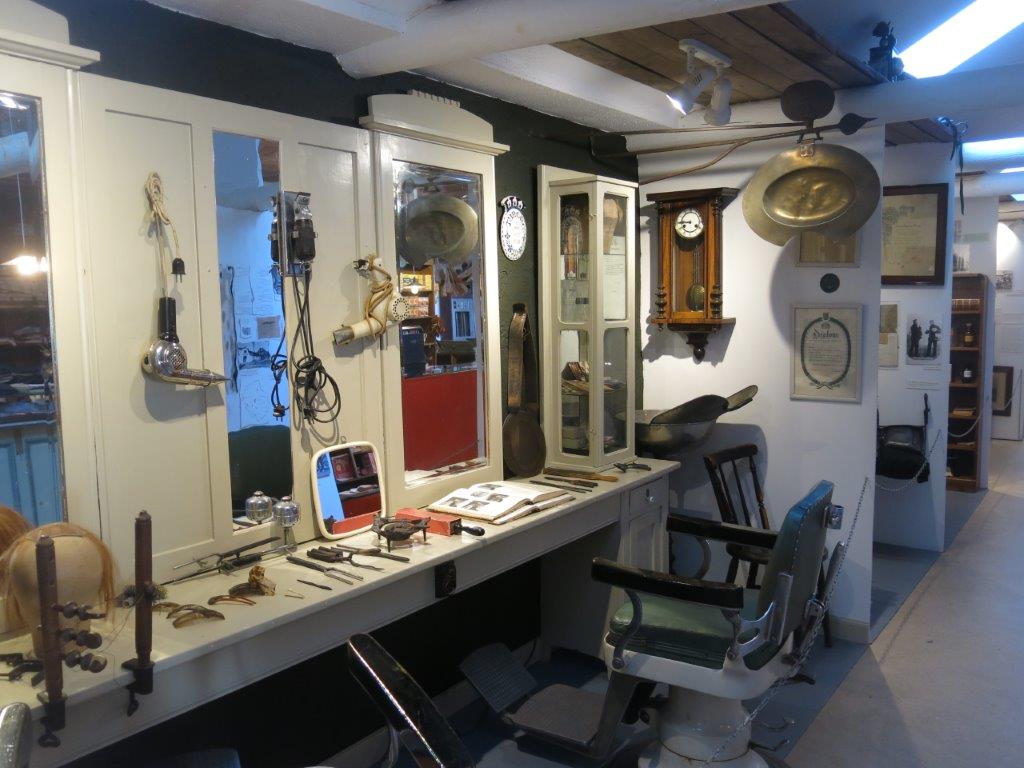 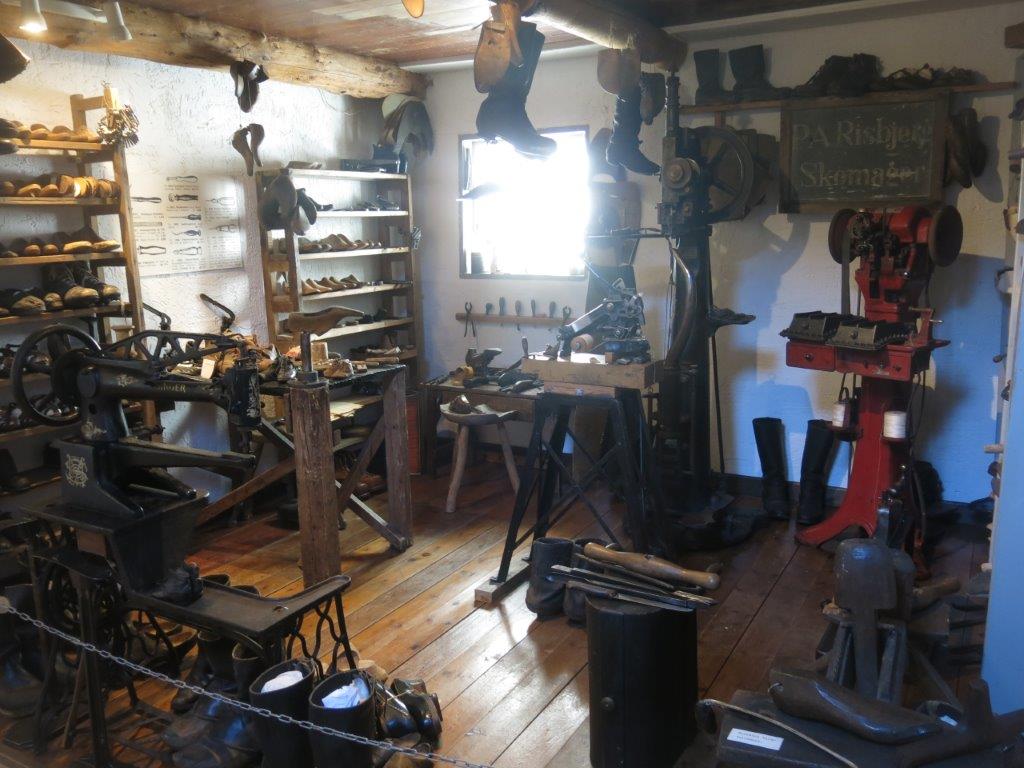 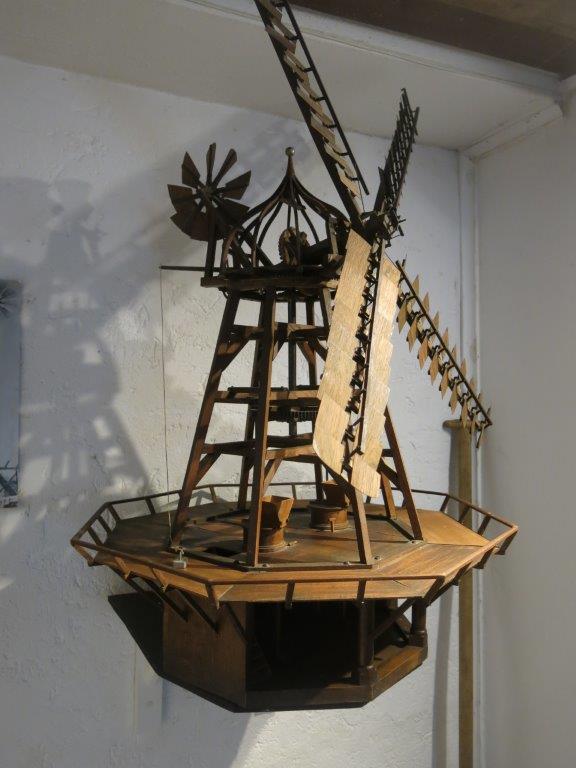 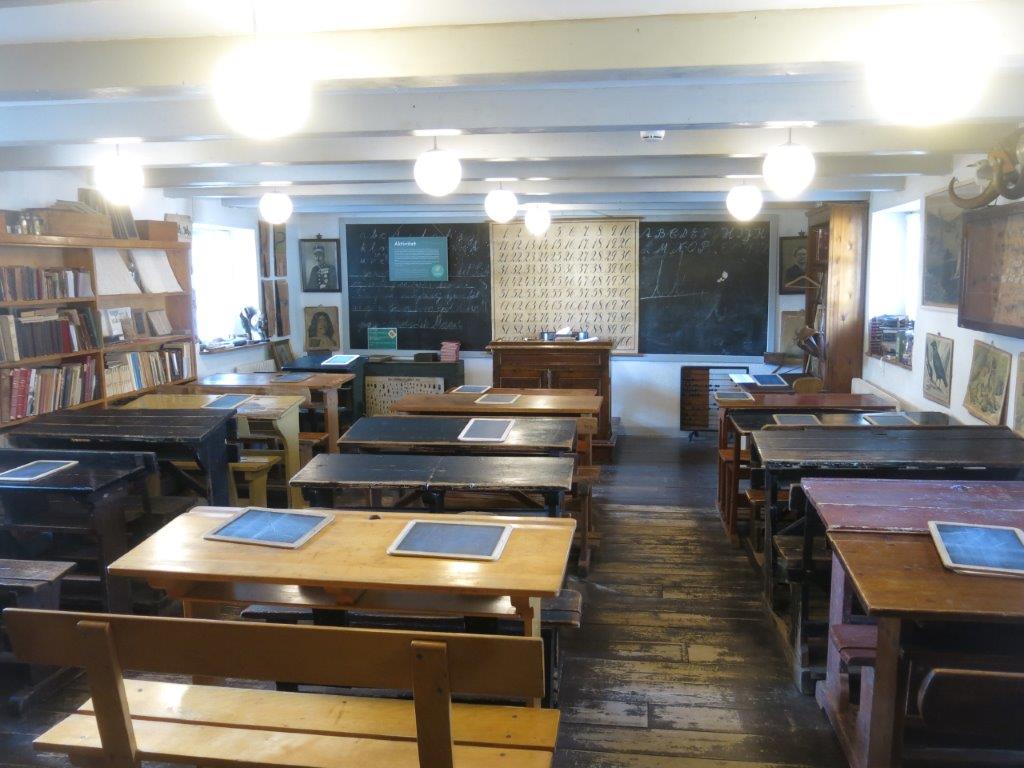 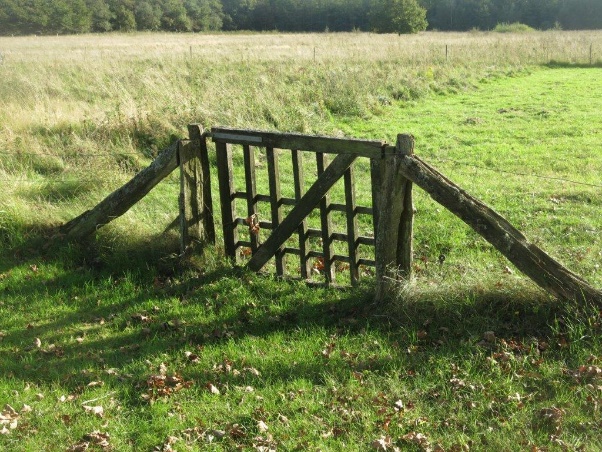 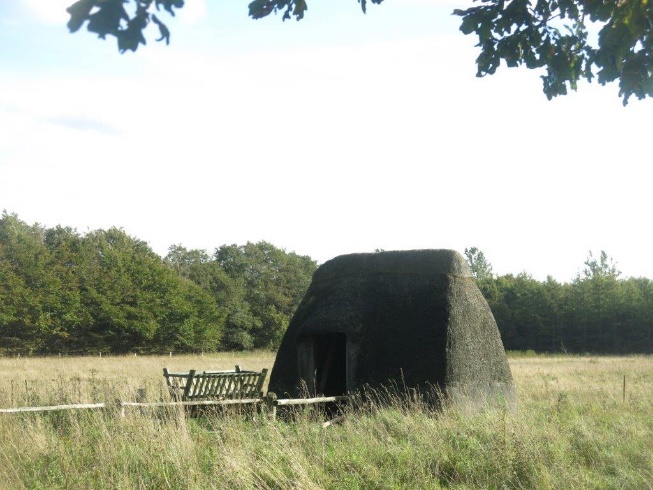 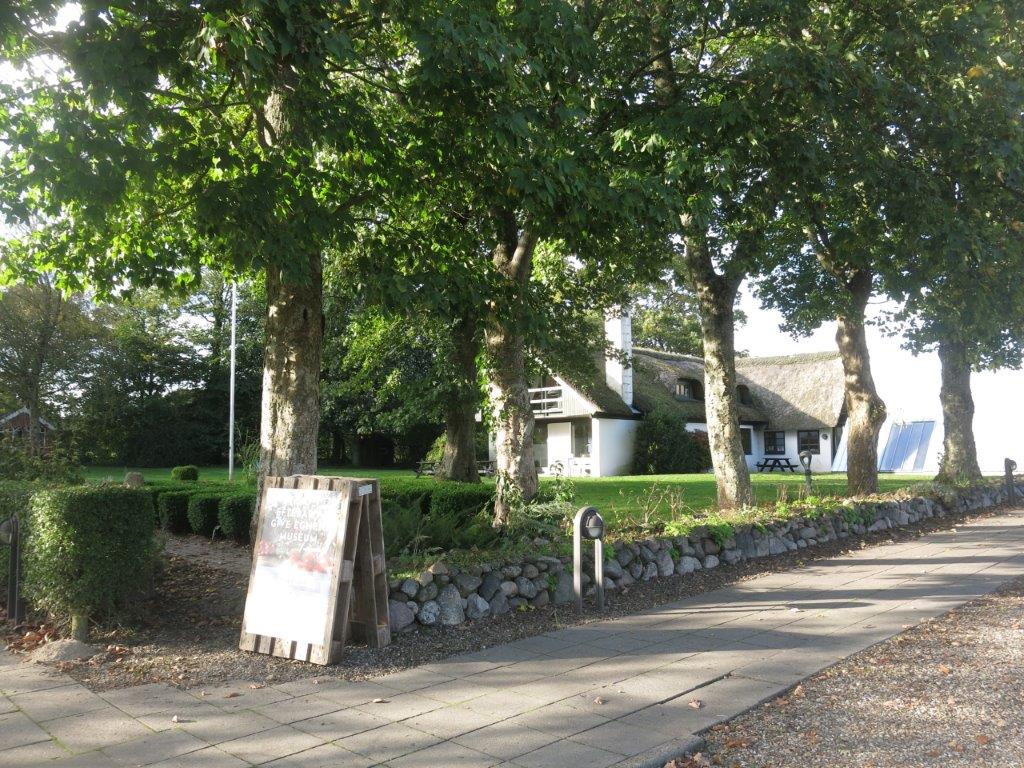 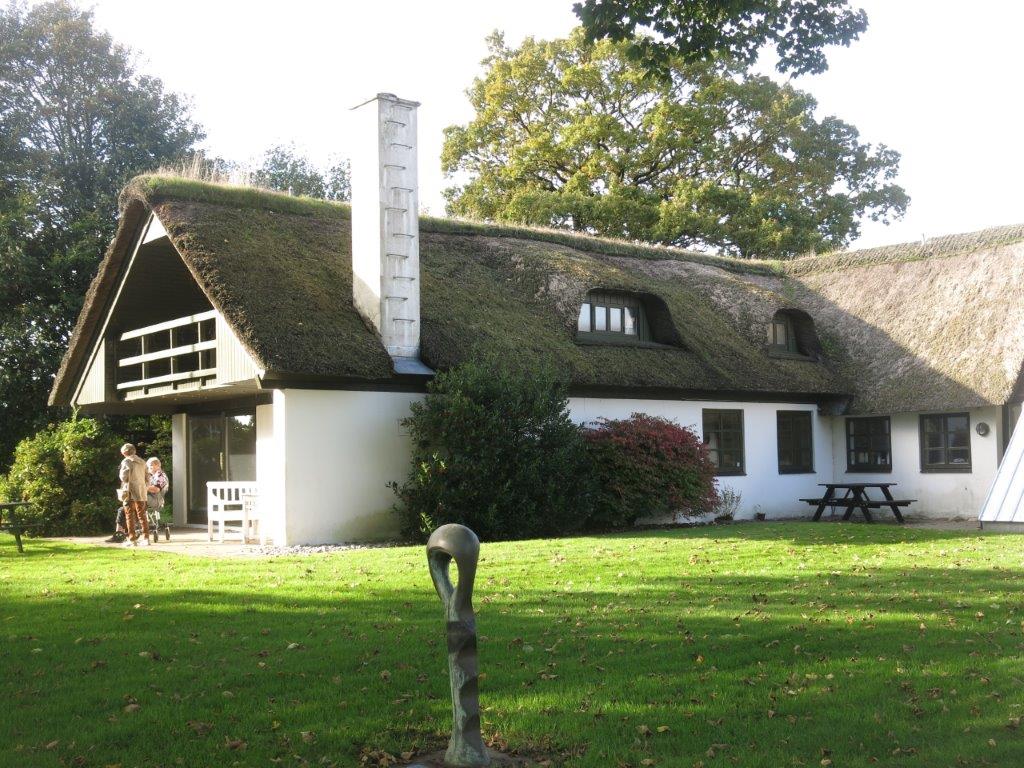 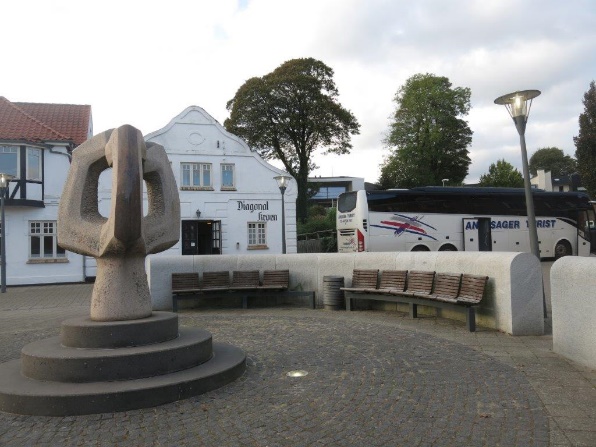 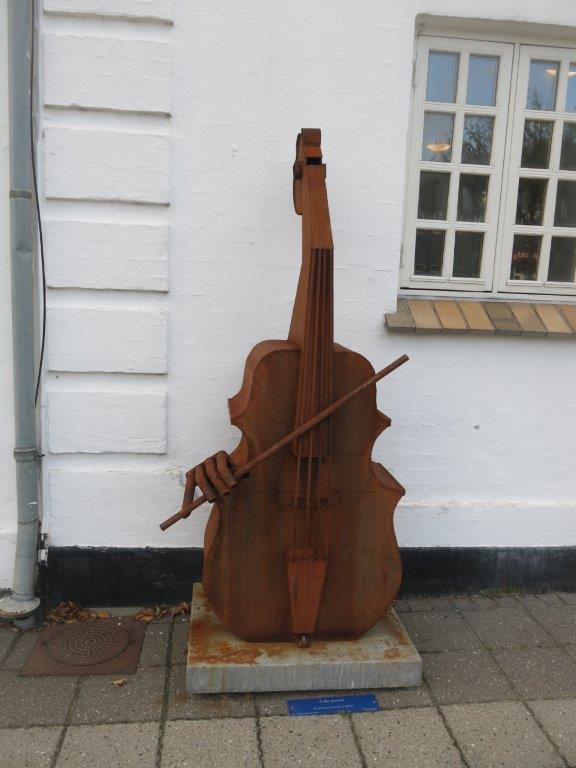 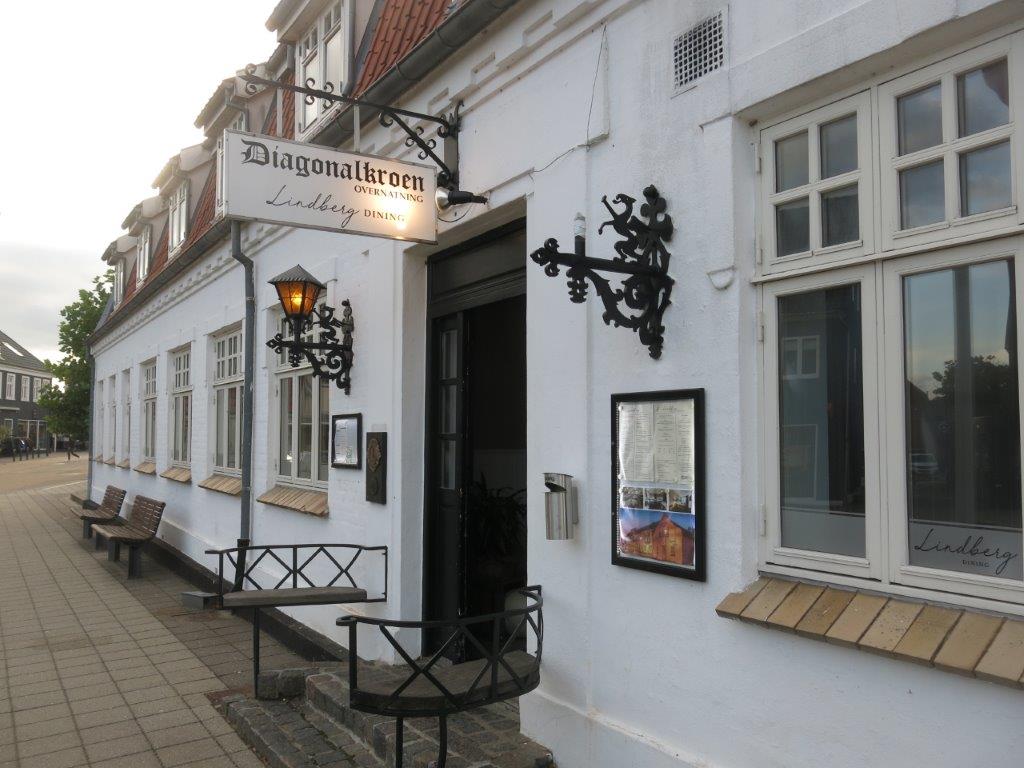 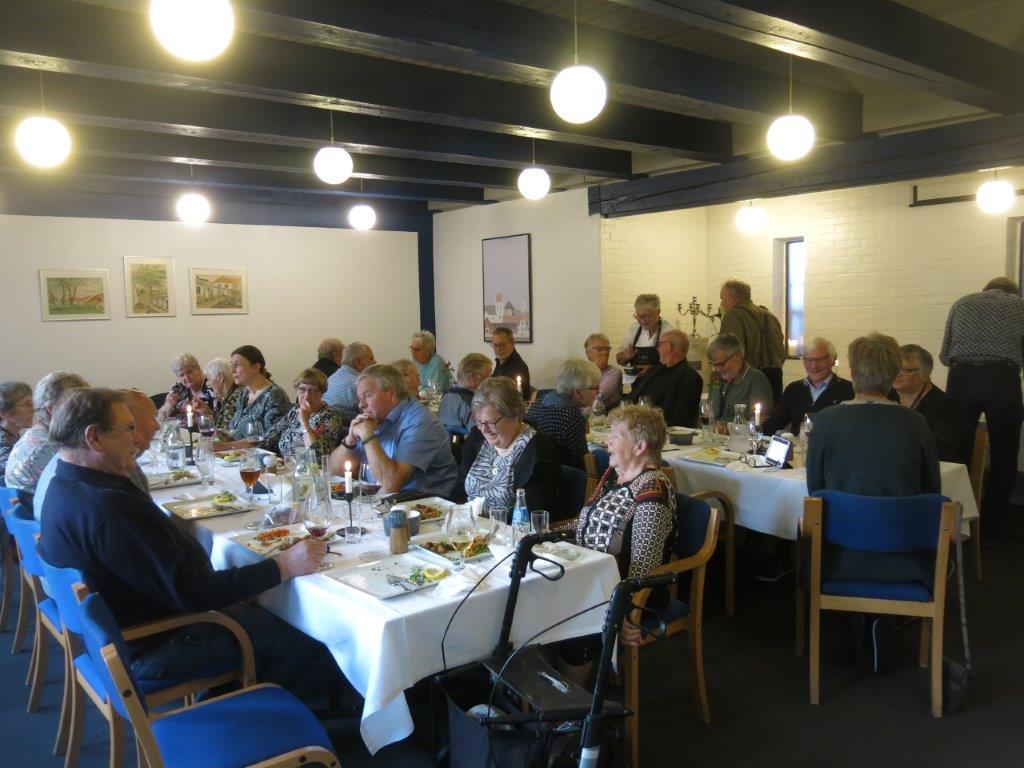 